Załącznik mapowy 10		działka 1226/121	ul. Beskidzka	cele:   droga dojazdowa  – 240.80 m2			GGN.645.19.2022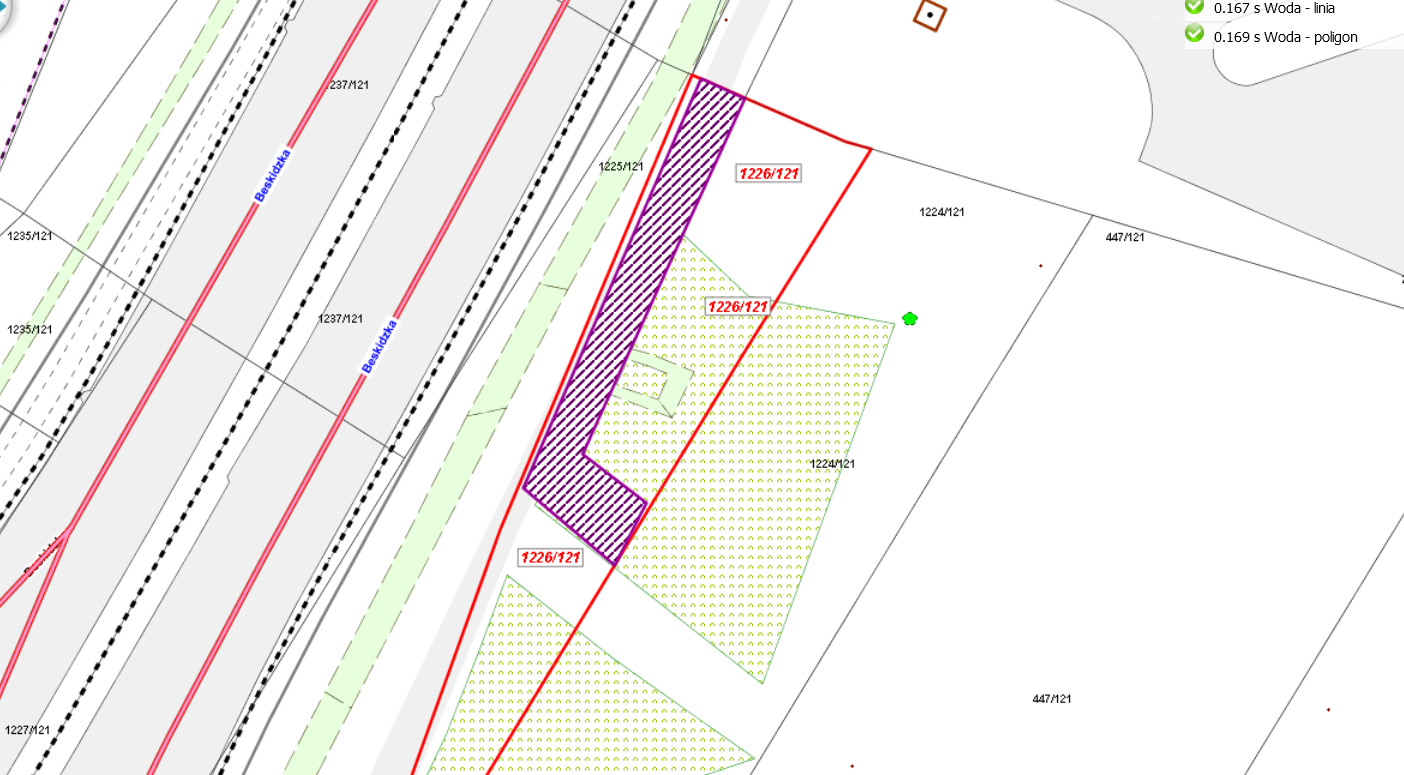 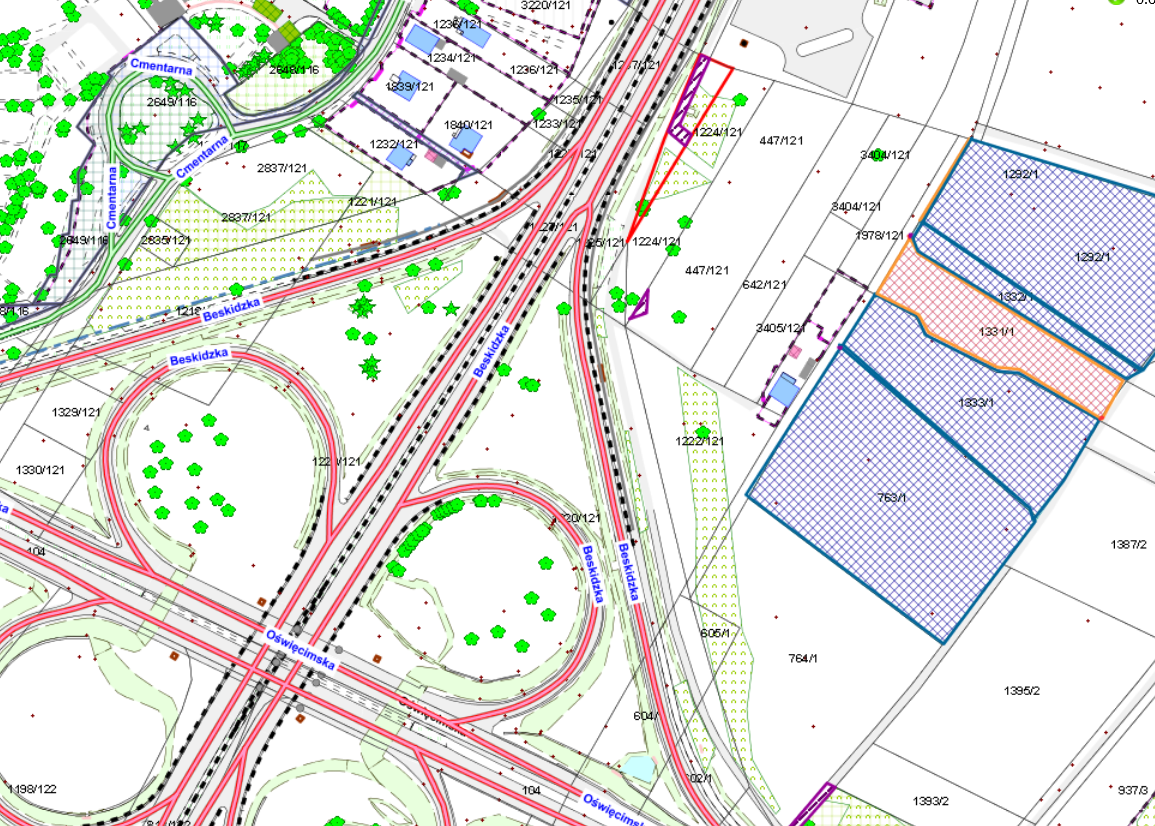 LEGENDALEGENDATeren do dzierżawy 